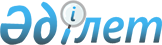 О внесении изменений в решение районного маслихата от 24 декабря 2013 года № 125 "О бюджете Хобдинского района на 2014-2016 годы"
					
			Утративший силу
			
			
		
					Решение Хобдинского районного маслихата Актюбинской области от 17 октября 2014 года № 170. Зарегистрировано Департаментом юстиции Актюбинской области 29 октября 2014 года № 4050. Утратило силу решением Кобдинского районного маслихата Актюбинской области от 23 декабря 2014 года № 185     Сноска. Утратило силу решением Кобдинского районного маслихата Актюбинской области от 23.12.2014 № 185.



      В соответствии со статьями 9, 106 Бюджетного кодекса Республики Казахстан от 4 декабря 2008 года, со статьей 6 Закона Республики Казахстан от 23 января 2001 года «О местном государственном управлении и самоуправлении в Республике Казахстан», Хобдинский районный маслихат РЕШИЛ:

      1. 

Внести в решение Хобдинского районного маслихата от 24 декабря 2013 года № 125 «О бюджете Хобдинского района на 2014-2016 годы» (зарегистрированное в Реестре государственной регистрации нормативных правовых актов № 3739, опубликованное 17 января 2014 года в газете «Кобда» за № 3), следующие изменения:

      1) 

в пункте 1:



      в подпункте 1):

      доходы

      цифры «3 174 319» заменить цифрами «3 166 318,4»;

      в том числе по:

      не налоговым поступлениям

      цифры «6 796» заменить цифрами «6 805,3»;

      поступлениям трансфертов

      цифры «2 834 319» заменить цифрами «2 826 309,1»;



      в подпункте 2):

      затраты

      цифры «3 203 728,1» заменить цифрами «3 197 453»;



      в подпункте 3):

      чистое бюджетное кредитование

      цифры «46 181» заменить цифрами «42 186,3»; 

      в том числе:

      бюджетные кредиты

      цифры «52 782» заменить цифрами «48 787,3»;



      в подпункте 5):

      дефицит бюджета

      цифры «- 75 590,1» заменить цифрами «- 73 320,9»; 



      в подпункте 6):

      финансирование дефицита бюджета

      цифры «75 590,1» заменить цифрами «73 320,9»;

      2) 

в пункте 8:

      в части абзаца два:

      цифры «32 190» заменить цифрами «30 502»;

      3) 

в пункте 9:

      в части абзаца два:

      цифры «118 188» заменить цифрами «118 169,1»;

      в части абзаца пять:

      цифры «5 450» заменить цифрами «2 000»;

      в части абзаца шесть:

      цифры «17 516» заменить цифрами «14 723»;

      в части абзаца семь:

      цифры «500» заменить цифрами «440»;



      4) пункт 10 исключить



      5) Приложение 1 к указанному решению изложить в редакции согласно приложению к настоящему решению.

      2. 

Настоящее решение вводится в действие с 1 января 2014 года.

 

  Районный бюджет на 2014 год

 
					© 2012. РГП на ПХВ «Институт законодательства и правовой информации Республики Казахстан» Министерства юстиции Республики Казахстан
				      Председатель сессии районного

      маслихата

      Секретарь районного маслихатаД.ИРЗАКУЛОВА

Л.ИСМАГАМБЕТОВА

Приложение

к решению районного маслихата

от 17 октября 2014 года № 170Приложение 1

к решению сессии

районного маслихата

от 24 декабря 2013 года

№ 125КатегорияКатегорияКатегорияКатегорияКатегорияСумма, тыс.тенгеКлассКлассКлассКлассСумма, тыс.тенгеПодклассПодклассПодклассСумма, тыс.тенгеНаименованиеНаименованиеСумма, тыс.тенгеІ. Доходы І. Доходы 3166318,41Налоговые поступления Налоговые поступления 300604,001Подоходный налог Подоходный налог 133500,02Индивидуальный подоходный налог Индивидуальный подоходный налог 133500,003Социальный налог Социальный налог 116800,01Социальный налог Социальный налог 116800,004Hалоги на имущество Hалоги на имущество 43711,01Hалоги на имущество Hалоги на имущество 21121,03Земельный налог Земельный налог 2090,04Hалог на транспортные средства Hалог на транспортные средства 17300,05Единый земельный налог Единый земельный налог 3200,005Внутренние налоги на товары, работы и услуги Внутренние налоги на товары, работы и услуги 5457,02Акцизы Акцизы 1415,03Поступления за использование природных и других ресурсов Поступления за использование природных и других ресурсов 1800,04Сборы за ведение предпринимательской и профессиональной деятельности Сборы за ведение предпринимательской и профессиональной деятельности 2242,008Обязательные платежи, взимаемые за совершение юридически значимых действий и (или) выдачу документов уполномоченными на то государственными органами или должностными лицамиОбязательные платежи, взимаемые за совершение юридически значимых действий и (или) выдачу документов уполномоченными на то государственными органами или должностными лицами1136,01Государственная пошлина Государственная пошлина 1136,02Неналоговые поступления Неналоговые поступления 6805,301Доходы от государственной собственности Доходы от государственной собственности 2405,35Доходы от аренды имущества, находящегося в государственной собственности Доходы от аренды имущества, находящегося в государственной собственности 2396,07Вознаграждения по бюджетным кредитам, выданным из местного бюджета физическим лицамВознаграждения по бюджетным кредитам, выданным из местного бюджета физическим лицам9,306Прочие неналоговые поступления Прочие неналоговые поступления 4400,01Прочие неналоговые поступления Прочие неналоговые поступления 4400,03Поступления от продажи основного капитала Поступления от продажи основного капитала 32600,003Продажа земли и нематериальных активовПродажа земли и нематериальных активов32600,01Продажа земли Продажа земли 32600,04Поступления трансфертов Поступления трансфертов 2826309,102Трансферты из вышестоящих органов государственного управленияТрансферты из вышестоящих органов государственного управления2826309,12Трансферты из областного бюджетаТрансферты из областного бюджета2826309,1Функциональная группаФункциональная группаФункциональная группаФункциональная группаФункциональная группаСумма (тыс.тенге)Функциональная подгруппаФункциональная подгруппаФункциональная подгруппаФункциональная подгруппаСумма (тыс.тенге)Администратор бюджетных программАдминистратор бюджетных программАдминистратор бюджетных программСумма (тыс.тенге)ПрограммаПрограммаСумма (тыс.тенге)НаименованиеСумма (тыс.тенге)123456II. Затраты 3 197 453,001Государственные услуги общего характера272 092,71Представительные, исполнительные и другие органы, выполняющие общие функции государственного управления249 232,8112Аппарат маслихата района (города областного значения)12 668,6001Услуги по обеспечению деятельности маслихата района (города областного значения)12 054,6003Капитальные расходы государственных органов614,0122Аппарат акима района (города областного значения)68 600,1001Услуги по обеспечению деятельности акима района (города областного значения)58 458,5003Капитальные расходы государственных органов10 141,6123Аппарат акима района в городе, города районного значения, поселка, села, сельского округа167 964,1001Услуги по обеспечению деятельности акима района в городе, города районного значения, поселка, села, сельского округа160 456,3022Капитальные расходы государственных органов7 507,82Финансовая деятельность14 167,1452Отдел финансов района (города областного значения)14 167,1001Услуги по реализации государственной политики в области исполнения бюджета района (города областного значения) и управления коммунальной собственностью района (города областного значения)11 861,3003Проведение оценки имущества в целях налогообложения544,8010Приватизация, управление коммунальным имуществом, постприватизационная деятельность и регулирование споров, связанных с этим500,0011Учет, хранение, оценка и реализация имущества, поступившего в коммунальную собственность961,0018Капитальные расходы государственных органов300,05Планирование и статистическая деятельность8 692,8453Отдел экономики и бюджетного планирования района (города областного значения)8 692,8001Услуги по реализации государственной политики в области формирования и развития экономической политики, системы государственного планирования и управления района (города областного значения)8 532,8004Капитальные расходы государственных органов160,002Оборона4 643,71Военные нужды1 749,4122Аппарат акима района (города областного значения)1 749,4005Мероприятия в рамках исполнения всеобщей воинской обязанности1 749,42Организация работы по чрезвычайным ситуациям2 894,3122Аппарат акима района (города областного значения)2 894,3006Предупреждение и ликвидация чрезвычайных ситуаций масштаба района (города областного значения)1 233,9007Мероприятия по профилактике и тушению степных пожаров районного (городского) масштаба, а также пожаров в населенных пунктах, в которых не созданы органы государственной противопожарной службы1 660,404Образование2 018 516,01Дошкольное воспитание и обучение270 570,1464Отдел образования района (города областного значения) 270 570,1009Обеспечение деятельности организаций дошкольного воспитания и обучения17 626,9040Реализация государственного образовательного заказа в дошкольных организациях образования252 943,22Начальное, основное среднее и общее среднее образование1 643 180,6123Аппарат акима района в городе, города районного значения, поселка, села, сельского округа80,0005Организация бесплатного подвоза учащихся до школы и обратно в сельской местности80,0464Отдел образования района (города областного значения) 1 643 100,6003Общеобразовательное обучение1 593 509,3006Дополнительное образование для детей 49 591,39Прочие услуги в области образования104 765,3464Отдел образования района (города областного значения) 96 796,3001Услуги по реализации государственной политики на местном уровне в области образования13 624,8005Приобретение и доставка учебников, учебно-методических комплексов для государственных учреждений образования района (города областного значения)8 700,0007Проведение школьных олимпиад, внешкольных мероприятий и конкурсов районного (городского) масштаба1 292,0012Капитальные расходы государственных органов690,0015Ежемесячная выплата денежных средств опекунам (попечителям) на содержание ребенка -сироты (детей-сирот), и ребенка (детей), оставшегося без попечения родителей 8 470,0067Капитальные расходы подведомственных государственных учреждений и организаций64 019,5466Отдел архитектуры, градостроительства и строительства района (города областного значения) 7 969,0037Строительство и реконструкция объектов образования7 969,006Социальная помощь и социальное обеспечение90 525,02Социальная помощь76 210,6123Аппарат акима района в городе, города районного значения, поселка, села, сельского округа5 949,7003Оказание социальной помощи нуждающимся гражданам на дому5 949,7451Отдел занятости и социальных программ района (города областного значения)70 260,9002Программа занятости25 638,0004Оказание социальной помощи на приобретение топлива специалистам здравоохранения, образования, социального обеспечения, культуры, спорта и ветеринарии в сельской местности в соответствии с законодательством Республики Казахстан9 657,0005Государственная адресная социальная помощь124,0007Социальная помощь отдельным категориям нуждающихся граждан по решениям местных представительных органов28 910,8016Государственные пособия на детей до 18 лет4 405,6017Обеспечение нуждающихся инвалидов обязательными гигиеническими средствами и предоставление услуг специалистами жестового языка, индивидуальными помощниками в соответствии с индивидуальной программой реабилитации инвалида1 525,59Прочие услуги в области социальной помощи и социального обеспечения14 314,4451Отдел занятости и социальных программ района (города областного значения)14 314,4001Услуги по реализации государственной политики на местном уровне в области обеспечения занятости и реализации социальных программ для населения13 033,4011Оплата услуг по зачислению, выплате и доставке пособий и других социальных выплат241,0021Капитальные расходы государственных органов1 040,007Жилищно-коммунальное хозяйство271 474,41Жилищное хозяйство192 348,5455Отдел культуры и развития языков района (города областного значения)2 000,0024Ремонт объектов в рамках развития сельских населенных пунктов по Дорожной карте занятости 20202 000,0466Отдел архитектуры, градостроительства и строительства района (города областного значения) 190 348,5003Проектирование, строительство и (или) приобретение жилья государственного коммунального жилищного фонда30 221,5004Проектирование, развитие, обустройство и (или) приобретение инженерно-коммуникационной инфраструктуры 160 127,02Коммунальное хозяйство62 904,2458Отдел жилищно-коммунального хозяйства, пассажирского транспорта и автомобильных дорог района (города областного значения)45 949,2012Функционирование системы водоснабжения и водоотведения10 900,0027Организация эксплуатации сетей газификации, находящихся в коммунальной собственности районов (городов областного значения) 2 225,0028Развитие коммунального хозяйства4 748,8058Развитие системы водоснабжения и водоотведения в сельских населенных пунктах28 075,4466Отдел архитектуры, градостроительства и строительства района (города областного значения) 16 955,0005Развитие коммунального хозяйства16 955,03Благоустройство населенных пунктов16 221,7123Аппарат акима района в городе, города районного значения, поселка, села, сельского округа11 183,1008Освещение улиц населенных пунктов10 270,1011Благоустройство и озеленение населенных пунктов913,0458Отдел жилищно-коммунального хозяйства, пассажирского транспорта и автомобильных дорог района (города областного значения)4 598,6018Благоустройство и озеленение населенных пунктов4 598,6466Отдел архитектуры, градостроительства и строительства района (города областного значения) 440,0007Развитие благоустройства города и населенных пунктов440,008Культура, спорт, туризм и информационное пространство242 448,81Деятельность в области культуры150 233,6455Отдел культуры и развития языков района (города областного значения)140 146,6003Поддержка культурно-досуговой работы140 146,6466Отдел архитектуры, градостроительства и строительства района (города областного значения)10 087,0011Развитие объектов культуры10 087,02Спорт6 450,0465Отдел физической культуры и спорта района (города областного значения)6 450,0001Услуги по реализации государственной политики на местном уровне в сфере физической культуры и спорта 3 217,0004Капитальные расходы государственных органов283,0006Проведение спортивных соревнований на районном (города областного значения) уровне1 000,0007Подготовка и участие членов сборных команд района (города областного значения) по различным видам спорта на областных спортивных соревнованиях1 950,03Информационное пространство45 022,9455Отдел культуры и развития языков района (города областного значения)38 761,9006Функционирование районных (городских) библиотек38 335,9007Развитие государственного языка и других языков народов Казахстана426,0456Отдел внутренней политики района (города областного значения)6 261,0002Услуги по проведению государственной информационной политики через газеты и журналы 5 036,0005Услуги по проведению государственной информационной политики через телерадиовещание1 225,09Прочие услуги по организации культуры, спорта, туризма и информационного пространства40 742,3455Отдел культуры и развития языков района (города областного значения) 29 279,8001Услуги по реализации государственной политики на местном уровне в области развития языков и культуры8 203,5010Капитальные расходы государственных органов28,5032Капитальные расходы подведомственных государственных учреждений и организаций21 047,8456Отдел внутренней политики района (города областного значения)11 462,5001Услуги по реализации государственной политики на местном уровне в области информации, укрепления государственности и формирования социального оптимизма граждан6 317,1003Реализация мероприятий в сфере молодежной политики4 425,4006Капитальные расходы государственных органов100,0032Капитальные расходы подведомственных государственных учреждений и организаций620,010Сельское, водное, лесное, рыбное хозяйство, особо охраняемые природные территории, охрана окружающей среды и животного мира, земельные отношения95 370,41Сельское хозяйство42 039,3453Отдел экономики и бюджетного планирования района (города областного значения)7 751,2099Реализация мер по оказанию социальной поддержки специалистов 7 751,2466Отдел архитектуры, градостроительства и строительства района (города областного значения)45,0010Развитие объектов сельского хозяйства45,0474Отдел сельского хозяйства и ветеринарии района (города областного значения)34 243,1001Услуги по реализации государственной политики на местном уровне в сфере сельского хозяйства и ветеринарии 14 012,1003Капитальные расходы государственных органов2 160,0005Обеспечение функционирования скотомогильников (биотермических ям) 400,0006Организация санитарного убоя больных животных2 000,0007Организация отлова и уничтожения бродячих собак и кошек1 600,0008Возмещение владельцам стоимости изымаемых и уничтожаемых больных животных, продуктов и сырья животного происхождения14 071,06Земельные отношения6 243,8463Отдел земельных отношений района (города областного значения)6 243,8001Услуги по реализации государственной политики в области регулирования земельных отношений на территории района (города областного значения)6 181,3007Капитальные расходы государственных органов62,59Прочие услуги в области сельского, водного, лесного, рыбного хозяйства, охраны окружающей среды и земельных отношений47 087,3474Отдел сельского хозяйства и ветеринарии района (города областного значения)47 087,3013Проведение противоэпизоотических мероприятий 47 087,311Промышленность, архитектурная, градостроительная и строительная деятельность24 295,62Архитектурная, градостроительная и строительная деятельность24 295,6466Отдел архитектуры, градостроительства и строительства района (города областного значения) 24 295,6001Услуги по реализации государственной политики в области строительства, улучшения архитектурного облика городов, районов и населенных пунктов области и обеспечению рационального и эффективного градостроительного освоения территории района 5 433,1013Разработка схем градостроительного развития территории района, генеральных планов городов районного (областного) значения, поселков и иных сельских населенных пунктов16 700,0015Капитальные расходы государственного органа2 162,512Транспорт и коммуникация140 785,11Автомобильный транспорт140 785,1123Аппарат акима района в городе, города районного значения, поселка, села, сельского округа1 676,0013Обеспечение функционирования автомобильных дорог в городах районного значения, поселках, селах, сельских округах1 676,0458Отдел жилищно-коммунального хозяйства, пассажирского транспорта и автомобильных дорог района (города областного значения)139 109,1023Обеспечение функционирования автомобильных дорог20 940,0045Капитальный и средний ремонт автомобильных дорог районного значения и улиц населенных пунктов118 169,113Прочие35 923,33Поддержка предпринимательской деятельности и защита конкуренции5 162,9469Отдел предпринимательства (города областного значения)5 162,9001Услуги по реализации государственной политики на местном уровне в области развития предпринимательства и промышленности4 660,5003Поддержка предпринимательской деятельности 200,0004Капитальные расходы государственного органа302,49Прочие30 760,4123Аппарат акима района в городе, города районного значения, поселка, села, сельского округа17 969,0040Реализация мер по содействию экономическому развитию регионов в рамках Программы «Развитие регионов» 17 969,0458Отдел жилищно-коммунального хозяйства, пассажирского транспорта и автомобильных дорог района (города областного значения)12 791,4001Услуги по реализации государственной политики на местном уровне в области жилищно-коммунального хозяйства, пассажирского транспорта и автомобильных дорог 10 691,4013Капитальные расходы государственного органа2 100,014Обслуживание долга9,31Обслуживание долга9,3452Отдел финансов района (города областного значения)9,3013Обслуживание долга местных исполнительных органов по выплате вознаграждений и иных платежей по займам из областного бюджета9,315Трансферты1 368,71Трансферты1 368,7452Отдел финансов района (города областного значения)1 368,7006Возврат неиспользованных (недоиспользованных) целевых трансфертов1 368,7Функциональная группаФункциональная группаФункциональная группаФункциональная группаФункциональная группаСумма (тыс.тенге)Функциональная подгруппаФункциональная подгруппаФункциональная подгруппаФункциональная подгруппаСумма (тыс.тенге)Администратор бюджетных программАдминистратор бюджетных программАдминистратор бюджетных программСумма (тыс.тенге)программапрограммаСумма (тыс.тенге)НаименованиеСумма (тыс.тенге)123456III. Чистое бюджетное кредитование42 186,3Бюджетные кредиты48 787,310Сельское, водное, лесное, рыбное хозяйство, особо охраняемые природные территории, охрана окружающей среды и животного мира, земельные отношения48 787,31Сельское хозяйство48 787,3453Отдел экономики и бюджетного планирования района (города областного значения)48 787,3006Бюджетные кредиты для реализации мер социальной поддержки специалистов 48 787,3Функциональная группаФункциональная группаФункциональная группаФункциональная группаФункциональная группаСумма (тыс.тенге)Функциональная подгруппаФункциональная подгруппаФункциональная подгруппаФункциональная подгруппаСумма (тыс.тенге)Администратор бюджетных программАдминистратор бюджетных программАдминистратор бюджетных программСумма (тыс.тенге)программапрограммаСумма (тыс.тенге)НаименованиеСумма (тыс.тенге)1234565Погашение бюджетных кредитов6 601,001Погашение бюджетных кредитов6 601,01Погашение бюджетных кредитов, выданных из государственного бюджета6 601,013Погашение бюджетных кредитов, выданных из местного бюджета физическим лицам6 601,0Функциональная группаФункциональная группаФункциональная группаФункциональная группаФункциональная группаСумма (тыс.тенге)Функциональная подгруппаФункциональная подгруппаФункциональная подгруппаФункциональная подгруппаСумма (тыс.тенге)Администратор бюджетных программАдминистратор бюджетных программАдминистратор бюджетных программСумма (тыс.тенге)программапрограммаСумма (тыс.тенге)Н а и м е н о в а н и еСумма (тыс.тенге)123456IV. Сальдо по операциям с финансовыми активами0Приобретение финансовых активов013Прочие09Прочие0452Отдел финансов района (города областного значения) 0005Формирование или увеличение уставного капитала юридических лиц0V. Дефицит бюджета-73 320,9VI. Финансирование дефицита бюджета73 320,9Функциональная группаФункциональная группаФункциональная группаФункциональная группаФункциональная группаСумма (тыс.тенге)Функциональная подгруппаФункциональная подгруппаФункциональная подгруппаФункциональная подгруппаСумма (тыс.тенге)Администратор бюджетных программАдминистратор бюджетных программАдминистратор бюджетных программСумма (тыс.тенге)программапрограммаСумма (тыс.тенге)НаименованиеСумма (тыс.тенге)1234567Поступление займов48 787,3 01Внутренние государственные займы48 787,3 203Договора займа48 787,3 12Функциональная группаФункциональная группаФункциональная группаФункциональная группаФункциональная группаСумма (тыс.тенге)Функциональная подгруппаФункциональная подгруппаФункциональная подгруппаФункциональная подгруппаСумма (тыс.тенге)Администратор бюджетных программАдминистратор бюджетных программАдминистратор бюджетных программСумма (тыс.тенге)программапрограммаСумма (тыс.тенге)Н а и м е н о в а н и еСумма (тыс.тенге)12345616Погашение займов6 601,0 1Погашение займов6 601,0 452Отдел финансов района (города областного значения)6 601,0 008Погашение долга местного исполнительного органа перед вышестоящим бюджетом6 601,0 Функциональная группаФункциональная группаФункциональная группаФункциональная группаФункциональная группаСумма (тыс.тенге)Функциональная подгруппаФункциональная подгруппаФункциональная подгруппаФункциональная подгруппаСумма (тыс.тенге)Администратор бюджетных программАдминистратор бюджетных программАдминистратор бюджетных программСумма (тыс.тенге)программапрограммаСумма (тыс.тенге)НаименованиеСумма (тыс.тенге)1234568Используемые остатки бюджетных средств31 134,6 01Остатки бюджетных средств 31 134,6 1Свободные остатки бюджетных средств31 134,6 